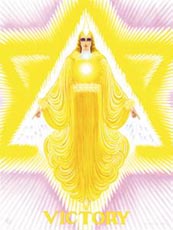 GOD IS MY VICTORYCOSMIC BEING, MIGHTY VICTORYVictory is the Cosmic Being from Venus Who issued the fiat which set aside the old occult laws for the Earth.  He responded to Saint Germain’s calls for assistance for the Earth and did not return to His planet Venus, but He has taken residence at the Teton Retreat. His lectures to the chelas of the Bridge to Freedom in the 30s and 50s are true for us today – every victorious word. Beloved Victory speaks:“Now, in the Name of Almighty God “I AM”, I implore you to stand within your own immortal Flame of Life!  Stand by the principle that GOD IS GO(O)D and that the Will of God for you and every man is Beauty, Opulence, Purity, Peace, Youth and very Good and Perfect thing. When imperfect appearances arise, say: ‘I WILL ACCEPT NO COMPROMISE! I WILL ACCEPT ONLY VICTORY! Beloved Cosmic Being Mighty Victory, I ask for all Your momentum of Victorious Accomplishment! To all human appearances I say, “You have no power!”  “Oh, children, stir yourselves from the lethargies of the centuries! CALL FOR THE FULLNESS OF VICTORY IN ALL YOUR EXPERIENCES and you shall know Perfection! I ask this in the Name of your own “I AM Presence”, in the Name of Saint Germain, in the Name of the Ascended Jesus Christ, in the name of humanity! When you know Victory yourself and are POSITIVE of the Power of Victorious Accomplishment, your feelings become a contagious power. When your inner bodies are filled with Victory and you know that Power within you, then shall you become THAT which mankind desires within its heart.”“I give you the Flame of Victory, the Love of Venus and of every Being who has served the Earth, having now returned to our star. They have “come home to go out no more.” It is a magnificent experience when ‘your course is run’ and you return to the star of your birth. Thank you and God bless you!”Mighty Victory had a powerful energy and impact on His audiences.  Throughout His lectures, His audiences expressed great delight and enthusiastic reactions to His words; they applauded, stood up from their seats, clapped, and cheered. He tells us, “I always have a Great Sense of Humor in all things, even serious ones.  I refuse to acknowledge that human creation can produce anything to frighten any one! I have known only Victory for thousands of centuries, and I bring that Accumulated Power to you, the Children of Light in America and the world; and I want you to feel—that That is no idle thing! I want you to feel that That is the Sustaining Power which will give you the Power to gain your Victory in your call to the “I AM Presence” of Life (The ‘I AM’ Discourses by the Great Cosmic Being Beloved Mighty Victory, p.272).“How long has the planet Venus looked upon and assisted your sweet Earth? How long have we taken as our self-chosen responsibility the guiding of the people of Earth, the guarding of their lifestreams, the sustaining of the light that would have the planet Earth a part of its solar system? Oh, we have loved you long, blessed children. Some among you, to whom I speak, are of our own evolution.  Some among you are those who have loved the Earth and her people as we do, who have chosen to take  the dense bodies of the Earth, who have chosen to encompass yourselves round with a portion of the great karma of the nation and of the race to which you temporarily belong.” (Bridge to Freedom, Bk 2, p.460).Mighty Victory came forth into outer action in 1936 to give Earth assistance until she is Victorious. He invited the students to His Garden of Victory in His heart; to go there while their bodies sleep.  Sanat Kumara was His great Teacher.  His predominant action is Love.  His quality is Victory, and also forgiveness.  He is about 6 feet- 6 inches tall (Law of Life Book I and II, p. 331).DESCRIPTION OF HIS RETREAT OF VICTORIOUS ACCOMPLISHMENT	In company with your Sponsor, who will be a Venusian of high evolvement, you will come across a Golden Forcefield over the British Isles through which one must pass in order to enter this Temple. Then, as you descend upon the actual complex itself, there is a White Forcefield in the immediate locality. The Temple is circular at the center, wherein burns the Flame of Victorious Accomplishment (white with a golden radiance), and then fans out to three other Temples, creating a design similar to a three-leaf clover. This Symbol represents the Trinity, the Three-fold Activity of God, referred to by some as the Father, Son, and Holy Spirit.…the three circular Temples are  made of a clear crystalline substance, one with a blue radiance, one with a gold radiance, and one with a pink radiance. At the center of these three, there is a fourth Temple, or the Central Temple of a clear crystalline substance wherein burns the actual Flame, an anchorage from my home star – Venus. The Central Temple is dedicated particularly to the generation of pure White Light that comes from the perfect balance of the activity of the Heart. You can see why this Retreat is also known as a preparatory step to attending the Ascension Focus of Beloved Serapis Bey.Those temples that you know as the Temple of Liberty in France, our Retreat of Victorious Accomplishment, and the Ascension Retreat at Luxor (now transferred to Shamballa), have a mighty line of Force connecting one another. The Retreat in France, whose activities are under the direction of Lady Rowena, my beautiful Divine Complement, has as its symbol the Three-fold Activity, symbolized by some as the fleur-de-lis.It is to our Retreat that the chelas who are consciously preparing for the Ascension in this embodiment are now directed, for when their inner vehicles indicate that they are sufficiently purified, they must here receive severe initiations (as they do at Luxor) before they can step into the surging Radiation of Victorious Accomplishment and be received at Luxor by the mighty Serapis and his Brotherhood of that Great Power.It is hoped that more and more chelas will prepare themselves for this Activity, and that is one   of the reasons why our Retreat is brought to your attention. No lifestream can receive its complete Freedom of Victory in the Light until all of its inner vehicles are purified, thus allowing one to blend with the other.